Zadania dla klasy VIb(27.04-3.05.2020)Oto nowe karty pracy, na ten tydzień. Jeśli ktoś nie zrobił poprzednich, to bardzo proszę o uzupełnienie 
i odesłanie mi zrobionych zadań. Będę czekać na nie. Część już dostałam i bardzo się z tego powodu cieszę.	Chciałabym, aby te zadania zostały przez Was robione w miarę systematycznie. Mam nadzieję, że otrzymam je do 3.05.2020 r.Dodawanie i odejmowanie liczb ujemnych.2 + 3 = 52 + (-3) = 2 - 3 = (-1)          + i - daje -2 - (-3) = 2 + 3 = 5              + i - daje --2 - (-3) = (-2) + 3 =  1         - i - daje +- 2 + 3 = 1                          masz dług i go spłacasz większą sumą > jesteś na plusie- 2 - 3 = (-5)                       masz dług i jeszcze pożyczasz > jesteś na minusie (masz dług jeszcze większy)Oblicz.(-39) – (-4) =……………………………….100 – 72 =………………………………(-19) + (-12) =………………………………18 + (-9) =………………………………Oblicz.41 + (–25) =………………………………–75 + (–19) =………………………………–14 + 41 =………………………………37 + (–80) =………………………………Oblicz.–2 + 7 + (–5) =………………………………–10 + (–3) + 6 =………………………………–5 + 4 + (–1) =………………………………–8 + (–3) + (–5) =………………………………–7 + 7 + (–7) =………………………………2 + (–9) + 1 =………………………………Oblicz. –4000 + (–300) =………………………………………………………………5000 + (–50) =………………………………………………………………–7000 + (–100) =………………………………………………………………–500 + 4000 =………………………………………………………………–800 + 800 =………………………………………………………………90 + (–600) =………………………………………………………………Policz, ile poszczególnych mebli znajduje się na rysunku. Wpisz odpowiednie liczby w wyznaczone miejsca.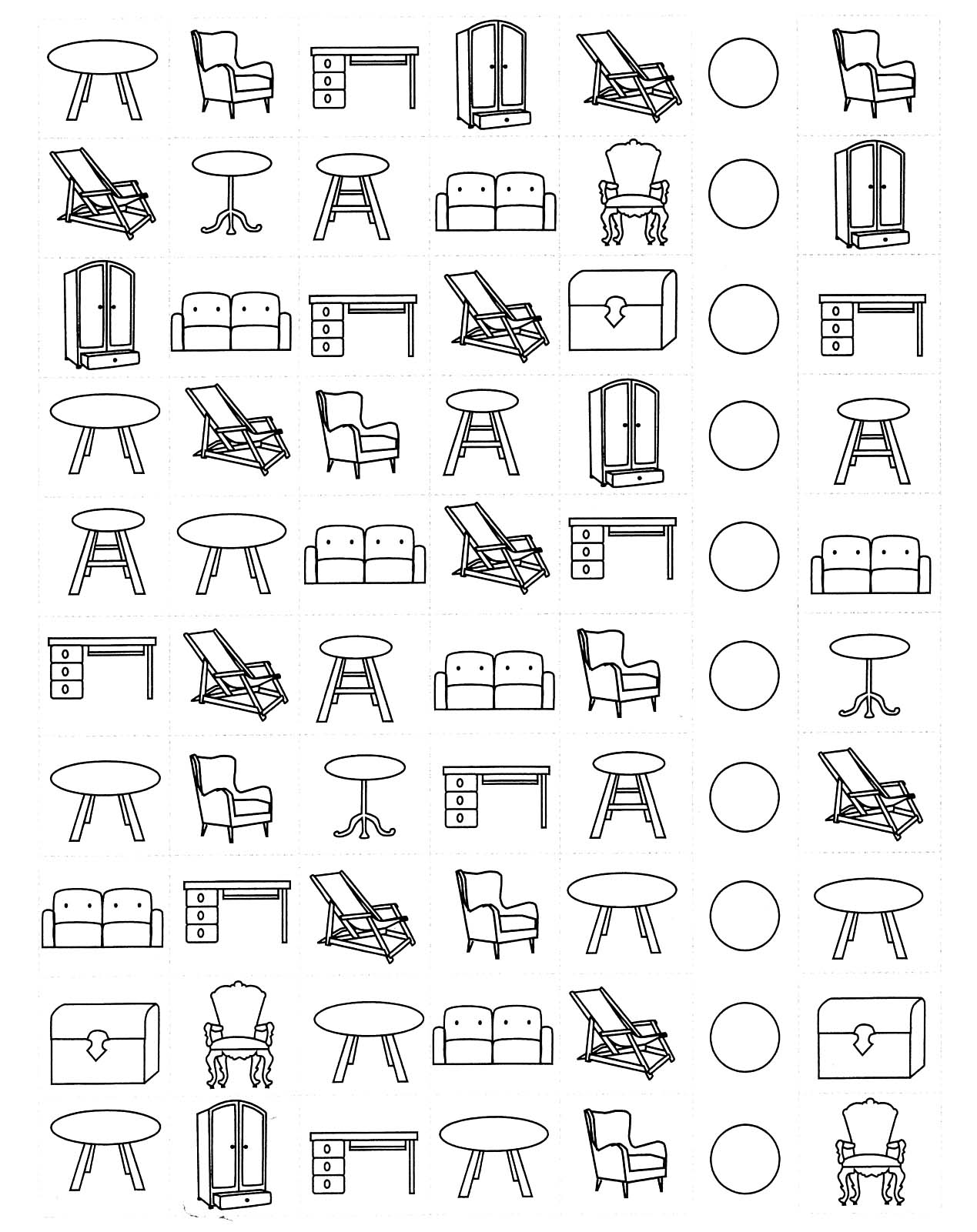 